Nieuwsbrief Eerste Coöperatief Werkgeversverband van scholen voor VO (U.A.) jaargang 2019, nr 1.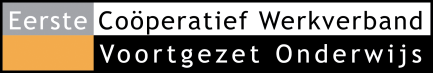 Het Coöperatiebestuur wenst u een coöperatief en succesvol 2019 en hoopt u te ontmoeten op één van onze activiteiten. In het bijzonder op onze lustrumdag vrijdag 15 maart in Burgers Zoo te Arnhem voor een leerzaam en leuk programma.Vanaf 1 januari 2019 maakt Hans Freitag geen deel meer uit van het coöperatiebestuur. We bedanken Hans voor zijn jarenlange inzet en deskundige voorzitterschap van de coöperatie VO. Mirjam Bunt is op dezelfde datum toegetreden tot het bestuur als ‘gewoon lid’. Zij is directeur- bestuurder van Het Rhedens te Dieren en sinds november 2018 lid van de LAR VO-Raad. Daar zijn trouwens nog 3 coöperatie leden lid van: Ron Dorreboom, Erwin Lutteke en Jan Paul Beekman.JAARAGENDA4 februari, 9.00-10.00 uur vergadering coöperatiebestuur Aristo Lunetten4 februari, 10.30- 12.45 uur themabijeenkomst Werkdruk en ontwikkeltijd4 februari, 13.30- 16.00 werkgroep Bedrijfsvoering Coöperatie VO, Aristo Utrecht Lunetten SAVE THE DATE 15 maart, 10-16.30 lustrumdag Lidmaatschap en Leiderschap, Burgers Zoo20 mei, 12.30-15.00 bestuursvergadering en regulier overleg met voorzitter VO-raad, Aidadreef Utrecht29 mei, 9.30-12.30 uur ALV Coöperatie VO, Aristo Lunetten Utrecht6 juni, 12.30-17.00 ALV VO-raadThemabijeenkomst Werkdruk en OntwikkeltijdIn het verlengde van de discussie op onze ALV bleek behoefte aan een extra bijeenkomst over dit actuele thema. Op maandagmorgen 4 februari bent u van harte welkom in Aristo Lunetten om kennis en ervaring te delen op dit dossier. Willem de Vos (CL Veenendaal) doet de inspirerende aftrap met zijn visie op Werkdruk in het VO. Vervolgens wisselen we ervaringen en plannen uit. Er zijn 25 plekken voor de ochtendsessie, dus graag aanmelden via j.looise@cooperatievo.nl Aansluitend staat ’s middags een reguliere bijeenkomst gepland van het netwerkBedrijfsvoering Coöperatie VO. Aan de orde komen Handleiding bestuursverslag nieuwe stijl, Knelpunten rond Vereenvoudiging en wellicht Generatiepact ervaringen. Vaste leden ontvangen een uitnodiging en agenda, nieuwe leden kunnen zich aanmelden via jlooise@infinitebv.nl Lustrumactiviteiten 2019De coöperatie VO bestaat 15 jaar en viert dat met de leden op vrijdag 15 maart onder het motto Lidmaatschap en Leiderschap in Burgers Zoo. Op het programma staan een inspiratiewandeling rond samenspel en leiderschap (Eric de Blok), warme lunch met presentatie lustrumboek (aan een bekend politicus) en een workshop spelen met ruimte/deep democracy door Frank Weijers. Deelname is mogelijk voor max. 2 personen per aangesloten schoolbestuur en – in overleg – ook voor potentiele leden. Als bijdrage in de kosten vragen we € 100 per persoon. U krijgt begin februari een uitnodiging en aanmeldingsformulier toegestuurd.  In het lustrumboek(je) kijken we een beetje achterom maar vooral vooruit. Elise Schouten interviewt vijf directeur-bestuurders van coöperatiescholen over schaal, schoolbestuur en nut van ons coöperatief verband.Het belooft een collectors item te worden En leden krijgen het om niet!Contributiefactuur 2019Eind januari ontvangt u de contributiefactuur voor 2019. Dit op basis van het leerlingental per 1-10-2018 incl. vavo leerlingen. De contributie is voor 2019 ongewijzigd gebleven en bedraagt € 100,- per bestuur en € 0,30 per leerling. Mocht het bedrag op de factuur onverhoopt niet kloppen dan kunt u mij mailen j.looise@cooperatievo.nl of bellen 0651856361.Volmacht 2019De coöperatie is mede sterk door bundeling van stemmen. Leden hebben een permanente volmacht afgegeven aan het coöperatiebestuur om in de ALV van de VO-raad namens hen het woord te voeren en te stemmen. De VO-Raad wil die volmacht per kalenderjaar opnieuw bevestigd zien. Daarom ontvangt u komende week een aparte mail over de volmacht 2019 die u eenvoudigweg kunt invullen en replyen naar j.looise@cooperatievo.nl.Verslagen op vernieuwde websiteHet verslag van de najaars-ALV kunt u binnenkort lezen op www.cooperatievo.nl via Coöperatie Actueel. Daar treft u ook het bestuursverslag bij de jaarrekening 2017 en de actuele lidmaatschapsflyer met info voor nieuwe leden.De website heeft een nieuwe lay-out gekregen met behoud van de vertrouwde ‘look and feel’.  Reacties op deze nieuwsbrief zijn welkom op j.looise@cooperatievo.nl of g.maessen@dorenweerd.nl 